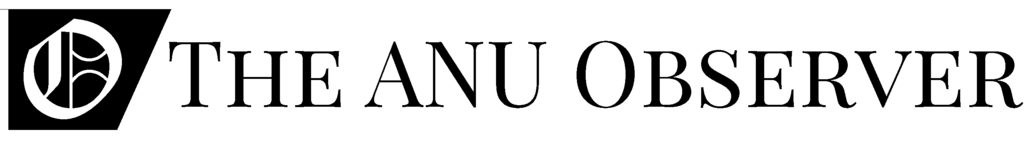 Meeting of The ANU Observer BoardDate: 10.02.22

Opening of Meeting: 17:03Item 1 - Attendance and ApologiesPresent: Sasha Daniel Declan MiltonAlex Ellwood Darlene Rowlands Joseph Oh SungJae Lee Absent: Item 2 - Acknowledgement of CountryDelivered by Sasha.Item 3 - Previous Action ItemsItem 4 - ReportsChair Report: SungJae Nothing significant to report. I will catch up with darlene after this meeting to get her signature for 2021’s annual return.Secretary Report - Sasha Bank: Transfer of trustees; updateSungjae to write letter Darlene - get a card while there, avoid making a separate trip COO Role; expression of interest2 potential candidates Editor in Chief: Declan MiltonVisual Content Executive Report: Joseph OhFinance Executive Report: SungJaeNothing significant to report. Allowances were submitted and subject to approval, should be paid on the 21st of feb. Also purchased some equipment with Jo. Community Executive Report: Darlene Have bought a few new bits and pieces for the office, including new mugs, coasters and a polaroid (plan to hang around and take pictures at the Market Day stall to start a photo wall in the office). James is providing us with a dartboard, should be going up in the office any day now. Nothing significant to report other than that, excited to stock the office with a few other pieces soon and get ready for everybody to start using it again. Web Executive Report: Nick AngItem 5 - Items for DecisionItem 6 - Items for DiscussionAnything in particular to be included at Market Day (promo materials, etc)Darlene: not much that we can do, news bags are a bit tacky.We have phone card holders, anything else you want to addDeclan: do we have the banner? Should be in the office somewhere. Roster is all organised Declan: hiring period in mid sem/ middle of first sem foyou r first years only - make sure you mention this at market day. Not sure how many we’re going to take yet. Alex: do we still have business cards? QR? Used in bushweek. Post on Facebook prior to eventShould we take out the camera equipment? Maybe take small camera and tripod Item 7 - Other BusinessBNO Sponsorship Happy to sponsor Hopefully they’ll give us actual stuff; shout out Darlene: what tier - Alex: Bronze tier We write articles and videos for each college, that provides us bronze status Student Leaders ForumDeclan: provided summary of situation at ANUGoing to have regular meetings Item 8 - Recall ActionablesNick ang to send through ANU Observer gmail signature Clickable link for some reporters, some members can’t access - Nick Ang to sort Facebook - sort out old admin PRINT: Business cards + Organise phone case 2nd march - 6:00pm for next board meeting. Closing of Meeting: 6:28pm 